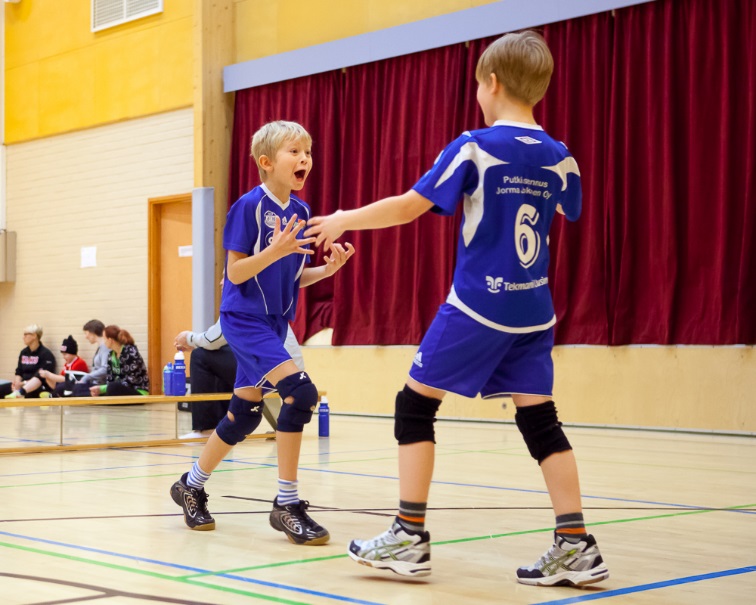 Suomen Lentopalloliitto  -  Lasten ja nuorten ohjaajakoulutus
TekniikkakouluTavoite ja sisältö
Tekniikan oppiminen on junioreiden tulevan urheilu-uran kannalta erittäin tärkeää. Nuorena opittu oikea tekniikka mahdollistaa jatkuvan kehityksen. Myöhemmällä iällä väärin opitun tekniikan korjaaminen on erittäin vaikeaa ja aikaa vievää. Tekniikkakoulun eri osissa käydään läpi kaikki lentopallon eri tekniikat, niiden opettaminen ja soveltaminen erilaisiin pienpeleihin. Tekniikkakoulu sisältää seuraavat lajitekniikat: aloitukset, hihalyönti, vastaanotto, kenttäpuolustus, sormilyönti, hyökkäys, torjunta sekä pienpelit. Tekniikkakoulun jälkeen osallistuja hallitsee lentopallon perustekniikoiden ydinkohdat ja pystyy soveltaen opettamaan niitä eri-ikäisille junioreille niin omina harjoitteina kuin pienpelienkin kautta.Toteutus
Koulutuksen kesto on 20 tuntia, joka sisältää pääosin kentällä tapahtuvaa työskentelyä. Koulutus toteutetaan kahtena peräkkäisenä päivänä.Kouluttajana toimii Pertti Kulluvaara 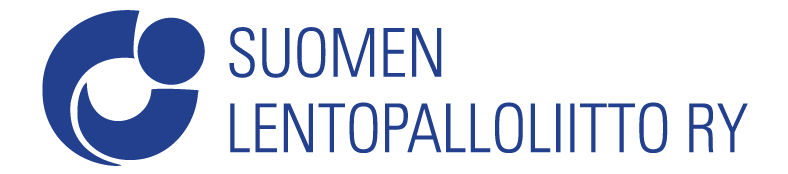 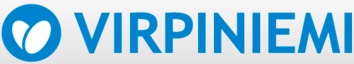 AjankohtaPaikka31.10-1.11.2015, klo 09.00Kuortaneen Urheiluopisto, Opistotie 1, 63100 Kuortane